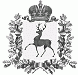 АДМИНИСТРАЦИЯ РАБОЧЕГО ПОСЁЛКА ШАРАНГАШАРАНГСКОГО МУНИЦИПАЛЬНОГО РАЙОНАНИЖЕГОРОДСКОЙ ОБЛАСТИПОСТАНОВЛЕНИЕот 26.07.2017							N74Об утверждении списка победителей в конкурсе «Живет в Шаранге-Красота»                 На основании решения поселкового Совета рабочего поселка Шаранга Шарангского муниципального района Нижегородской области от 20.06.2017 №19 «О проведении праздника «День поселка»» и постановления администрации рабочего поселка Шаранга Шарангского муниципального района Нижегородской области от 21.06.2017 года №56 «О проведении на территории рабочего поселка Шаранга Шарангского муниципального района Нижегородской области конкурса «Живет в Шаранге-Красота», администрация рабочего посёлка Шаранга Шарангского муниципального района Нижегородской области (далее – администрация):   по с т а но в л я е т:1.Утвердить список победителей в конкурсе «Живет в Шаранге-Красота» согласно приложению.2. Контроль за исполнением настоящего постановления оставляю за собой.Глава администрации                                                                    С.В.КраевУтвержден постановлением администрации рабочего поселка Шаранга Шарангского муниципального районаНижегородской области от  26.07.2017 №74Список победителей в конкурсе «Живет в Шаранге- Красота»1.ЛУЧШАЯ ТЕРРИТОРИЯ БЮДЖЕТНОГО УЧРЕЖДЕНИЯ№ОРГАНИЗАЦИЯРУКОВОДИТЕЛЬАДРЕСПРИМЕЧАНИЕ1МБОУ ДОД  Шарангская детская школа искусстви.о.директора Никитина Светлана Владимировнаул.Большевиков д.222-13-972-12-992МОУ "Шарангская средняя общеобразовательная школа"Директор Михеева Марина Васильевнаул.Ленина д.342-17-353МБДОУ детский сад «Полянка»Заведующая Лутошкина Елена Михайловнаул.Советская д.772-12-922. ЛУЧШАЯ ТЕРРИТОРИЯ ПРЕДПРИЯТИЙ РАЗЛИЧНЫХ ФОРМ СОБСТВЕННОСТИ2. ЛУЧШАЯ ТЕРРИТОРИЯ ПРЕДПРИЯТИЙ РАЗЛИЧНЫХ ФОРМ СОБСТВЕННОСТИ2. ЛУЧШАЯ ТЕРРИТОРИЯ ПРЕДПРИЯТИЙ РАЗЛИЧНЫХ ФОРМ СОБСТВЕННОСТИ2. ЛУЧШАЯ ТЕРРИТОРИЯ ПРЕДПРИЯТИЙ РАЗЛИЧНЫХ ФОРМ СОБСТВЕННОСТИ2. ЛУЧШАЯ ТЕРРИТОРИЯ ПРЕДПРИЯТИЙ РАЗЛИЧНЫХ ФОРМ СОБСТВЕННОСТИ1Коммерческий Банк АО "Ассоциация"Управляющая Бородина Ольга Васильевнаул.Свободы д.20а2-48-032Магазин ТД СтроительИП Чезганов Иван Аркадьевичул.Большевиков 2-14-083. ДОМ ОБРАЗЦОВОГО СОДЕРЖАНИЯ3. ДОМ ОБРАЗЦОВОГО СОДЕРЖАНИЯ3. ДОМ ОБРАЗЦОВОГО СОДЕРЖАНИЯ3. ДОМ ОБРАЗЦОВОГО СОДЕРЖАНИЯ3. ДОМ ОБРАЗЦОВОГО СОДЕРЖАНИЯ1.Свободы д.72 кв.3Вихаревы Наталья Ивановна и Николай Васильевич2-20-172д.Большой Рейчваж д.29Зыковы Римма Александровна и Иван Валентинович2-12-813Кольцова д.1Чернигины Наталья Евгеньевна и Николай Александрович2-17-82раб.2-48-034. ЛУЧШИЙ ЦВЕТНИК4. ЛУЧШИЙ ЦВЕТНИК4. ЛУЧШИЙ ЦВЕТНИК4. ЛУЧШИЙ ЦВЕТНИК4. ЛУЧШИЙ ЦВЕТНИК1Садовая д.44Кудрявцевы Владимир Сергеевич и Ольга Юрьевна8-950-360-80-432Кольцова д.18Бакланова Галина Вадимовна2-15-95,              8-908-742-27-773д.Большой Рейчваж д.31Отмаховы Николай Александрович и Светлана Юрьевна2-05-075. ЛУЧШАЯ ТЕРРИТОРИЯ МОЛОДОЙ СЕМЬИ5. ЛУЧШАЯ ТЕРРИТОРИЯ МОЛОДОЙ СЕМЬИ5. ЛУЧШАЯ ТЕРРИТОРИЯ МОЛОДОЙ СЕМЬИ5. ЛУЧШАЯ ТЕРРИТОРИЯ МОЛОДОЙ СЕМЬИ5. ЛУЧШАЯ ТЕРРИТОРИЯ МОЛОДОЙ СЕМЬИ1Рогожникова д.1Медведевы Владимир Николаевич и Юлия Павловна8-960-176-40-00 раб.2-11-402Кленовая д.18Безденежных Алексей Николаевич и Екатерина Юрьевна3Рогожникова д.18аКачмашевы Сергей Валерьевич и Ксения Сергеевнараб.2-17-526. ЛУЧШАЯ УЛИЦА6. ЛУЧШАЯ УЛИЦА6. ЛУЧШАЯ УЛИЦА6. ЛУЧШАЯ УЛИЦА6. ЛУЧШАЯ УЛИЦА1Снежная7. ЛУЧШИЙ ПОДЪЕЗД7. ЛУЧШИЙ ПОДЪЕЗД7. ЛУЧШИЙ ПОДЪЕЗД7. ЛУЧШИЙ ПОДЪЕЗД7. ЛУЧШИЙ ПОДЪЕЗД1Спортивная д.2 подъезд 28.ПРИЗ ГРАН ПРИ8.ПРИЗ ГРАН ПРИ8.ПРИЗ ГРАН ПРИ8.ПРИЗ ГРАН ПРИ8.ПРИЗ ГРАН ПРИХрам в честь Пресвятой Живоначальной Троицыблагочинный Шарангского округа отец Антоний2-13-77